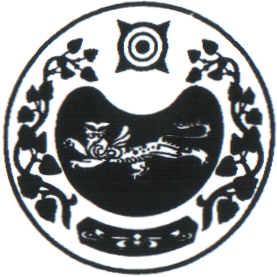 ПОСТАНОВЛЕНИЕот 21.12. 2020г.    № 82-паал ЧарковО внесении изменений  в постановление от 25.11.2015г. № 109-п «Об утверждении муниципальной программы « Благоустройство»         В соответствии с Федеральным законом от 06.10.2003г. № 131-ФЗ «Об общих принципах организации местного самоуправления в Российской Федерации», (с последующими изменениями), руководствуясь Уставом муниципального образования Чарковский сельсовет, Администрация Чарковского сельсоветаПОСТАНОВЛЯЕТ:Внести изменения в муниципальную программу «Благоустройство»       следующие изменения:            - паспорт программы читать в новой редакции;- таблицу 2 программы читать в новой редакции.Настоящее постановление обнародовать на информационных стендах и на  официальном сайте Администрации в сети Интернет.Настоящее постановление вступает в силу после официального опубликования (обнародования).Контроль за исполнением настоящего постановления оставляю за собой.Глава Чарковского сельсовета                                                          Г.И.ДорохинаПаспорт
муниципальной программы 
«Благоустройство » Таблица 2                               РОССИЯ ФЕДЕРАЦИЯЗЫХАКАС РЕСПУБЛИКАЗЫАFБАН ПИЛТIРI АЙМАFЫЧАРКОВ ААЛНЫН ЧОБI                                   АДМИНИСТРАЦИЯЗЫРОССИЙСКАЯ ФЕДЕРАЦИЯРЕСПУБЛИКА ХАКАСИЯУСТЬ-АБАКАНСКИЙ РАЙОНАДМИНИСТРАЦИЯЧАРКОВСКОГО  СЕЛЬСОВЕТАНаименование ПрограммыМуниципальная программа "Благоустройство" (далее - Программа)Основание для разработки программыГражданский кодекс Российской Федерации, Бюджетный кодекс Российской Федерации, Федеральный закон от 06.10.2003 N 131-ФЗ «Об общих принципах организации местного самоуправления в Российской Федерации».Заказчик ПрограммыАдминистрация Чарковского сельсовета 
 Усть-Абаканского района Республики ХакасияОсновной разработчик ПрограммыАдминистрация Чарковского сельсовета 
 Ответственный исполнитель Программы Администрация Чарковского сельсовета  Цели Программы -  совершенствование системы комплексного благоустройстваЧарковского сельсовета  - повышение уровня внешнего благоустройства и санитарного содержания населенных пунктов Чарковского сельсовета 
 - совершенствование эстетического вида Чарковского сельсовета 
- создание гармоничной архитектурно-ландшафтной среды;- активизации работ по благоустройству территории поселения в границах населенных пунктов, строительству и реконструкции систем наружного освещения улиц населенных пунктов;- развитие и поддержка инициатив жителей населенных пунктов по благоустройству, санитарной очистке придомовых территорий;- повышение общего  уровня благоустройства поселения.Задачи Программы - организация взаимодействия между предприятиями, организациями и учреждениями при решении вопросов благоустройства территории поселения;- приведение в качественное состояние элементов благоустройства;- привлечение жителей к участию в решении проблем благоустройства;- восстановление и реконструкция уличного освещения, установкой светильников в населенных пунктах;- оздоровление санитарной экологической обстановки в поселении и на свободных территориях, ликвидация свалок бытового мусора;-  вовлечение жителей поселения в систему экологического образования через развитие навыков рационального природопользования, внедрения передовых методов обращения с отходами.Перечень основных мероприятийУличное освещениеСтихийные свалкиСодержание мест  захороненияУстройство, содержание детских и спортивных площадокБлагоустройство территории поселенияСодержание и ремонт памятниковОбъемы и источники финансированияПрограммыОбщий объем финансирования Программы составляет:5100,2тыс. руб.Бюджет РХ- 953,6Бюджет района -333,1Местный бюджет-2639,52016 –  632,3   тыс. руб. в т. ч.  из бюджета района 329,32017 -   695,2  тыс. руб. в т. ч. бюджет РХ -371,6 бюджет района- 3,82018 -  323,8 тыс. руб. в т. ч. бюджет РХ-230,12019-   77,3 тыс. руб.2020-   1704579,0 в т.ч ; бюджет РХ -838,9 ; бюджет района -150,02021 – 515,1 тыс .руб2022 – 570,0 тыс.руб2023  - 582,0 тыс.рубОжидаемые конечные результаты реализации Программы- единое управление комплексным благоустройством муниципального образования;- определение перспективы улучшения благоустройства Чарковского сельсовета 
- создание условий для работы и отдыха жителей поселения;- улучшение состояния территорий Чарковского сельсовета 
 - привитие жителям муниципального образования любви и уважения к своему поселку, к соблюдению чистоты и порядка на территории Чарковского сельсовета; - улучшение экологической обстановки и создание среды, комфортной для проживания жителей поселения;- совершенствование эстетического состояния территории;- увеличение площади благоустроенных  зелёных насаждений в поселении;- улучшение внешнего вида муниципального образования, повышение комфортностиСтатус№ п/пНаименование муниципальной программыосновных мероприятий и мероприятийОтветственный исполнитель, соисполнительКод бюджетной классификацииКод бюджетной классификацииКод бюджетной классификацииКод бюджетной классификацииРасходы руб, годыРасходы руб, годыРасходы руб, годыРасходы руб, годыРасходы руб, годыРасходы руб, годыРасходы руб, годыОжидаемый результатОсновные направления реализацииСвязь с показателями муниципальной программы(номер показателя характеризующего результат реализации основного мероприятияСтатус№ п/пНаименование муниципальной программыосновных мероприятий и мероприятийОтветственный исполнитель, соисполнительГРБСРзПрЦСРВР20162017201820192020202120222023Ожидаемый результатОсновные направления реализацииСвязь с показателями муниципальной программы(номер показателя характеризующего результат реализации основного мероприятияМуниципальная программа«(Благоустройство»Всего632275695200323 819,65 772891704579,38515130570000582000Муниципальная программа«(Благоустройство»Основное мероприятие 1Обеспечение санитарного порядка и благоустройства территории поселенияАдминистрация Чарковского сельсовета3500100000632275659170323819,65772891704579,38515130570000582000Мероприятие 1Мероприятия по благоустройству муниципальных образований поселений (уличное освещениеАдминистрация Чарковского сельсовета01305030503050305033500122540350017913035017152035001S152024424424424430297527025024 744829,59229 2902 316,0665289460679,38115130100000102000Восстановление и реконструкция уличного освещения Приобретение светильников, оплата за предоставленные услуги по уличному освещениюОплата за потребленную эл. энергиюМероприятия 2Мероприятия по организации и содержанию мест захоронения поселенияАдминистрация Чарковского сельсовета0130503350012257035001712002442440,000,0012 000250 000351 900250000270000280000Содержание мест захоронения Услуги трактора на уборке территории кладбища ремонт ограждения кладбищаМероприятие 3Прочие мероприятия по благоустройству поселенияАдминистрация Чарковского сельсовета013050335001225802440,004956054 64012000150 000150000200000200000Повышение уровня благоустройства и санитарного содержания населенных пунктов Чарковского сельсоветаПроведение смотров конкурсов направленных на благоустройство муниципального образования, уборка несанкционированных свалокМероприятие 4Мероприятия по сохранению и развитию малых селАдминистрация Чарковского сельсовета0130130503050335001S11903500171119024424433003260003760371600Обустройство детской спортивной площадки в п. Уйбат